Completed applications may be e-mailed to Shelli.Marshall@fsst.org or dropped off at the FSST Housing Department Office or the FSST Tribal Office.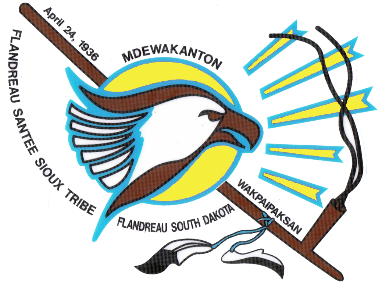 TENANT APPLICATION INKPA DUTA HOUSING COMPLEX FLANDREAU SANTEE SIOUX TRIBETENANT APPLICATION INKPA DUTA HOUSING COMPLEX FLANDREAU SANTEE SIOUX TRIBETENANT APPLICATION INKPA DUTA HOUSING COMPLEX FLANDREAU SANTEE SIOUX TRIBETENANT APPLICATION INKPA DUTA HOUSING COMPLEX FLANDREAU SANTEE SIOUX TRIBETENANT APPLICATION INKPA DUTA HOUSING COMPLEX FLANDREAU SANTEE SIOUX TRIBETENANT APPLICATION INKPA DUTA HOUSING COMPLEX FLANDREAU SANTEE SIOUX TRIBETENANT APPLICATION INKPA DUTA HOUSING COMPLEX FLANDREAU SANTEE SIOUX TRIBETENANT APPLICATION INKPA DUTA HOUSING COMPLEX FLANDREAU SANTEE SIOUX TRIBETENANT APPLICATION INKPA DUTA HOUSING COMPLEX FLANDREAU SANTEE SIOUX TRIBETENANT APPLICATION INKPA DUTA HOUSING COMPLEX FLANDREAU SANTEE SIOUX TRIBETHE PROPERTY:Inkpa Duta Housing Complex404, 402, 306, 304 Inkpa Duta RoadFlandreau, SD 5702816 Total Units, Two Bedroom, One Bathroom Units in FourplexesPets:  1 dog under 30 pounds, or 1 cat allowed.  Additional pet deposit required.Smoking is Not Allowed.12 Month LeaseRent is $650 per month.Security Deposit is $650.  Inkpa Duta Housing Complex404, 402, 306, 304 Inkpa Duta RoadFlandreau, SD 5702816 Total Units, Two Bedroom, One Bathroom Units in FourplexesPets:  1 dog under 30 pounds, or 1 cat allowed.  Additional pet deposit required.Smoking is Not Allowed.12 Month LeaseRent is $650 per month.Security Deposit is $650.  Inkpa Duta Housing Complex404, 402, 306, 304 Inkpa Duta RoadFlandreau, SD 5702816 Total Units, Two Bedroom, One Bathroom Units in FourplexesPets:  1 dog under 30 pounds, or 1 cat allowed.  Additional pet deposit required.Smoking is Not Allowed.12 Month LeaseRent is $650 per month.Security Deposit is $650.  Inkpa Duta Housing Complex404, 402, 306, 304 Inkpa Duta RoadFlandreau, SD 5702816 Total Units, Two Bedroom, One Bathroom Units in FourplexesPets:  1 dog under 30 pounds, or 1 cat allowed.  Additional pet deposit required.Smoking is Not Allowed.12 Month LeaseRent is $650 per month.Security Deposit is $650.  Inkpa Duta Housing Complex404, 402, 306, 304 Inkpa Duta RoadFlandreau, SD 5702816 Total Units, Two Bedroom, One Bathroom Units in FourplexesPets:  1 dog under 30 pounds, or 1 cat allowed.  Additional pet deposit required.Smoking is Not Allowed.12 Month LeaseRent is $650 per month.Security Deposit is $650.  Inkpa Duta Housing Complex404, 402, 306, 304 Inkpa Duta RoadFlandreau, SD 5702816 Total Units, Two Bedroom, One Bathroom Units in FourplexesPets:  1 dog under 30 pounds, or 1 cat allowed.  Additional pet deposit required.Smoking is Not Allowed.12 Month LeaseRent is $650 per month.Security Deposit is $650.  Inkpa Duta Housing Complex404, 402, 306, 304 Inkpa Duta RoadFlandreau, SD 5702816 Total Units, Two Bedroom, One Bathroom Units in FourplexesPets:  1 dog under 30 pounds, or 1 cat allowed.  Additional pet deposit required.Smoking is Not Allowed.12 Month LeaseRent is $650 per month.Security Deposit is $650.  Inkpa Duta Housing Complex404, 402, 306, 304 Inkpa Duta RoadFlandreau, SD 5702816 Total Units, Two Bedroom, One Bathroom Units in FourplexesPets:  1 dog under 30 pounds, or 1 cat allowed.  Additional pet deposit required.Smoking is Not Allowed.12 Month LeaseRent is $650 per month.Security Deposit is $650.  Inkpa Duta Housing Complex404, 402, 306, 304 Inkpa Duta RoadFlandreau, SD 5702816 Total Units, Two Bedroom, One Bathroom Units in FourplexesPets:  1 dog under 30 pounds, or 1 cat allowed.  Additional pet deposit required.Smoking is Not Allowed.12 Month LeaseRent is $650 per month.Security Deposit is $650.  Inkpa Duta Housing Complex404, 402, 306, 304 Inkpa Duta RoadFlandreau, SD 5702816 Total Units, Two Bedroom, One Bathroom Units in FourplexesPets:  1 dog under 30 pounds, or 1 cat allowed.  Additional pet deposit required.Smoking is Not Allowed.12 Month LeaseRent is $650 per month.Security Deposit is $650.  Inkpa Duta Housing Complex404, 402, 306, 304 Inkpa Duta RoadFlandreau, SD 5702816 Total Units, Two Bedroom, One Bathroom Units in FourplexesPets:  1 dog under 30 pounds, or 1 cat allowed.  Additional pet deposit required.Smoking is Not Allowed.12 Month LeaseRent is $650 per month.Security Deposit is $650.  OWNER:Flandreau Santee Sioux TribePO Box 283Flandreau, SD 57028Flandreau Santee Sioux TribePO Box 283Flandreau, SD 57028Flandreau Santee Sioux TribePO Box 283Flandreau, SD 57028Flandreau Santee Sioux TribePO Box 283Flandreau, SD 57028Flandreau Santee Sioux TribePO Box 283Flandreau, SD 57028Flandreau Santee Sioux TribePO Box 283Flandreau, SD 57028Flandreau Santee Sioux TribePO Box 283Flandreau, SD 57028Flandreau Santee Sioux TribePO Box 283Flandreau, SD 57028Flandreau Santee Sioux TribePO Box 283Flandreau, SD 57028Flandreau Santee Sioux TribePO Box 283Flandreau, SD 57028Flandreau Santee Sioux TribePO Box 283Flandreau, SD 57028MANAGER:FSST Housing DepartmentShelli Marshall(605) 997-2194FSST Housing DepartmentShelli Marshall(605) 997-2194FSST Housing DepartmentShelli Marshall(605) 997-2194FSST Housing DepartmentShelli Marshall(605) 997-2194FSST Housing DepartmentShelli Marshall(605) 997-2194FSST Housing DepartmentShelli Marshall(605) 997-2194FSST Housing DepartmentShelli Marshall(605) 997-2194FSST Housing DepartmentShelli Marshall(605) 997-2194FSST Housing DepartmentShelli Marshall(605) 997-2194FSST Housing DepartmentShelli Marshall(605) 997-2194FSST Housing DepartmentShelli Marshall(605) 997-2194APPLICANT INFORMATIONAPPLICANT INFORMATIONAPPLICANT INFORMATIONAPPLICANT INFORMATIONAPPLICANT INFORMATIONAPPLICANT INFORMATIONAPPLICANT INFORMATIONAPPLICANT INFORMATIONAPPLICANT INFORMATIONAPPLICANT INFORMATIONAPPLICANT INFORMATIONAPPLICANT INFORMATIONApplicant First Name:Applicant First Name:Middle:Middle:Middle:Middle:Middle:Middle:Last:Last:Last:Last:Date of Birth:Date of Birth:Social Security Number:Social Security Number:Social Security Number:Social Security Number:Social Security Number:Social Security Number:Sex:            M   /   F            Sex:            M   /   F            Sex:            M   /   F            Sex:            M   /   F            Telephone Number:(        )Telephone Number:(        )Driver’s License Number:Driver’s License Number:Driver’s License Number:Driver’s License Number:Driver’s License Number:Driver’s License Number:Marital Status:Marital Status:Marital Status:Marital Status:Are you a Member of the Flandreau Santee Sioux Tribe?Are you a Member of the Flandreau Santee Sioux Tribe?Are you a Member of the Flandreau Santee Sioux Tribe?Are you a Member of the Flandreau Santee Sioux Tribe?Are you a Member of the Flandreau Santee Sioux Tribe?Y / NY / NEnrollment Number: ______________Enrollment Number: ______________Enrollment Number: ______________Enrollment Number: ______________Enrollment Number: ______________Current Address:    StreetCurrent Address:    StreetCurrent Address:    StreetCityCityCityCityCityCityCityStateZIPADDITIONAL OCCUPANTSADDITIONAL OCCUPANTSADDITIONAL OCCUPANTSADDITIONAL OCCUPANTSADDITIONAL OCCUPANTSADDITIONAL OCCUPANTSADDITIONAL OCCUPANTSADDITIONAL OCCUPANTSADDITIONAL OCCUPANTSADDITIONAL OCCUPANTSADDITIONAL OCCUPANTSADDITIONAL OCCUPANTSAre there other occupants subject to this application?  Yes / No   If yes, describe relationship to applicant:Are there other occupants subject to this application?  Yes / No   If yes, describe relationship to applicant:Are there other occupants subject to this application?  Yes / No   If yes, describe relationship to applicant:Are there other occupants subject to this application?  Yes / No   If yes, describe relationship to applicant:Are there other occupants subject to this application?  Yes / No   If yes, describe relationship to applicant:Are there other occupants subject to this application?  Yes / No   If yes, describe relationship to applicant:Are there other occupants subject to this application?  Yes / No   If yes, describe relationship to applicant:Are there other occupants subject to this application?  Yes / No   If yes, describe relationship to applicant:Are there other occupants subject to this application?  Yes / No   If yes, describe relationship to applicant:Are there other occupants subject to this application?  Yes / No   If yes, describe relationship to applicant:Are there other occupants subject to this application?  Yes / No   If yes, describe relationship to applicant:Are there other occupants subject to this application?  Yes / No   If yes, describe relationship to applicant:Additional Tenant 1:Additional Tenant 1:Additional Tenant 1:Additional Tenant 1:Additional Tenant 1:Additional Tenant 1:Additional Tenant 1:Additional Tenant 1:Additional Tenant 1:Additional Tenant 1:Additional Tenant 1:Additional Tenant 1:Date of Birth:Date of Birth:Social Security Number:Social Security Number:Social Security Number:Social Security Number:Social Security Number:Social Security Number:Sex:            M   /   F            Sex:            M   /   F            Sex:            M   /   F            Sex:            M   /   F            Telephone Number:(        )Telephone Number:(        )Driver’s License Number:Driver’s License Number:Driver’s License Number:Driver’s License Number:Driver’s License Number:Driver’s License Number:Marital Status:Marital Status:Marital Status:Marital Status:Are you a Member of the Flandreau Santee Sioux Tribe?Are you a Member of the Flandreau Santee Sioux Tribe?Are you a Member of the Flandreau Santee Sioux Tribe?Are you a Member of the Flandreau Santee Sioux Tribe?Are you a Member of the Flandreau Santee Sioux Tribe?Y / NY / NY / NY / NEnrollment Number if Applicable:_________________Enrollment Number if Applicable:_________________Enrollment Number if Applicable:_________________Additional Tenant 2:Additional Tenant 2:Additional Tenant 2:Additional Tenant 2:Additional Tenant 2:Additional Tenant 2:Additional Tenant 2:Additional Tenant 2:Additional Tenant 2:Additional Tenant 2:Additional Tenant 2:Additional Tenant 2:Date of Birth:Date of Birth:Social Security Number:Social Security Number:Social Security Number:Social Security Number:Social Security Number:Social Security Number:Sex:            M   /   F            Sex:            M   /   F            Sex:            M   /   F            Sex:            M   /   F            Telephone Number:(        )Telephone Number:(        )Driver’s License Number:Driver’s License Number:Driver’s License Number:Driver’s License Number:Driver’s License Number:Driver’s License Number:Marital Status:Marital Status:Marital Status:Marital Status:Are you a Member of the Flandreau Santee Sioux Tribe?Are you a Member of the Flandreau Santee Sioux Tribe?Are you a Member of the Flandreau Santee Sioux Tribe?Are you a Member of the Flandreau Santee Sioux Tribe?Are you a Member of the Flandreau Santee Sioux Tribe?Y / NY / NY / NEnrollment Number if Applicable:__________________Enrollment Number if Applicable:__________________Enrollment Number if Applicable:__________________Enrollment Number if Applicable:__________________Additional Tenant 3:Additional Tenant 3:Additional Tenant 3:Additional Tenant 3:Additional Tenant 3:Additional Tenant 3:Additional Tenant 3:Additional Tenant 3:Additional Tenant 3:Additional Tenant 3:Additional Tenant 3:Additional Tenant 3:Date of Birth:Date of Birth:Social Security Number:Social Security Number:Social Security Number:Social Security Number:Social Security Number:Social Security Number:Sex:            M   /   F            Sex:            M   /   F            Sex:            M   /   F            Sex:            M   /   F            Telephone Number:(        )Telephone Number:(        )Driver’s License Number:Driver’s License Number:Driver’s License Number:Driver’s License Number:Driver’s License Number:Driver’s License Number:Marital Status:Marital Status:Marital Status:Marital Status:Are you a Member of the Flandreau Santee Sioux Tribe?Are you a Member of the Flandreau Santee Sioux Tribe?Are you a Member of the Flandreau Santee Sioux Tribe?Are you a Member of the Flandreau Santee Sioux Tribe?Are you a Member of the Flandreau Santee Sioux Tribe?Y / NY / NY / NEnrollment Number if Applicable:__________________Enrollment Number if Applicable:__________________Enrollment Number if Applicable:__________________Enrollment Number if Applicable:__________________PREVIOUS RENTAL HISTORYPREVIOUS RENTAL HISTORYPREVIOUS RENTAL HISTORYPREVIOUS RENTAL HISTORYPREVIOUS RENTAL HISTORYPREVIOUS RENTAL HISTORYPREVIOUS RENTAL HISTORYPREVIOUS RENTAL HISTORYPREVIOUS RENTAL HISTORYPREVIOUS RENTAL HISTORYPREVIOUS RENTAL HISTORYPREVIOUS RENTAL HISTORYHas ANY member of the applying household ever lived in any FSST Housing before?YES      /      NOIf yes, Where:                                                          When:Has ANY member of the applying household ever lived in any FSST Housing before?YES      /      NOIf yes, Where:                                                          When:Has ANY member of the applying household ever lived in any FSST Housing before?YES      /      NOIf yes, Where:                                                          When:Has ANY member of the applying household ever lived in any FSST Housing before?YES      /      NOIf yes, Where:                                                          When:Has ANY member of the applying household ever lived in any FSST Housing before?YES      /      NOIf yes, Where:                                                          When:Has ANY member of the applying household ever lived in any FSST Housing before?YES      /      NOIf yes, Where:                                                          When:Has ANY member of the applying household ever lived in any FSST Housing before?YES      /      NOIf yes, Where:                                                          When:Has ANY member of the applying household ever lived in any FSST Housing before?YES      /      NOIf yes, Where:                                                          When:Has ANY member of the applying household ever lived in any FSST Housing before?YES      /      NOIf yes, Where:                                                          When:Has ANY member of the applying household ever lived in any FSST Housing before?YES      /      NOIf yes, Where:                                                          When:Has ANY member of the applying household ever lived in any FSST Housing before?YES      /      NOIf yes, Where:                                                          When:Has ANY member of the applying household ever lived in any FSST Housing before?YES      /      NOIf yes, Where:                                                          When:Current Landlord Name:                                                                                                          Telephone Number: (      )Address:                                                                                            How long at this residence?Current Landlord Name:                                                                                                          Telephone Number: (      )Address:                                                                                            How long at this residence?Current Landlord Name:                                                                                                          Telephone Number: (      )Address:                                                                                            How long at this residence?Current Landlord Name:                                                                                                          Telephone Number: (      )Address:                                                                                            How long at this residence?Current Landlord Name:                                                                                                          Telephone Number: (      )Address:                                                                                            How long at this residence?Current Landlord Name:                                                                                                          Telephone Number: (      )Address:                                                                                            How long at this residence?Current Landlord Name:                                                                                                          Telephone Number: (      )Address:                                                                                            How long at this residence?Current Landlord Name:                                                                                                          Telephone Number: (      )Address:                                                                                            How long at this residence?Current Landlord Name:                                                                                                          Telephone Number: (      )Address:                                                                                            How long at this residence?Current Landlord Name:                                                                                                          Telephone Number: (      )Address:                                                                                            How long at this residence?Current Landlord Name:                                                                                                          Telephone Number: (      )Address:                                                                                            How long at this residence?Current Landlord Name:                                                                                                          Telephone Number: (      )Address:                                                                                            How long at this residence?Previous Landlord Name:                                                                                                          Telephone Number: (      )Address:                                                                                            How long at this residence?Previous Landlord Name:                                                                                                          Telephone Number: (      )Address:                                                                                            How long at this residence?Previous Landlord Name:                                                                                                          Telephone Number: (      )Address:                                                                                            How long at this residence?Previous Landlord Name:                                                                                                          Telephone Number: (      )Address:                                                                                            How long at this residence?Previous Landlord Name:                                                                                                          Telephone Number: (      )Address:                                                                                            How long at this residence?Previous Landlord Name:                                                                                                          Telephone Number: (      )Address:                                                                                            How long at this residence?Previous Landlord Name:                                                                                                          Telephone Number: (      )Address:                                                                                            How long at this residence?Previous Landlord Name:                                                                                                          Telephone Number: (      )Address:                                                                                            How long at this residence?Previous Landlord Name:                                                                                                          Telephone Number: (      )Address:                                                                                            How long at this residence?Previous Landlord Name:                                                                                                          Telephone Number: (      )Address:                                                                                            How long at this residence?Previous Landlord Name:                                                                                                          Telephone Number: (      )Address:                                                                                            How long at this residence?Previous Landlord Name:                                                                                                          Telephone Number: (      )Address:                                                                                            How long at this residence?Has ANY member of the applying household been evicted for(circle one):Unpaid Rent:      YES     /     NODamages:      YES     /     NOOther:       YES     /     NO  If YES to any, describe:_______________________________________________Has ANY member of the applying household been evicted for(circle one):Unpaid Rent:      YES     /     NODamages:      YES     /     NOOther:       YES     /     NO  If YES to any, describe:_______________________________________________Has ANY member of the applying household been evicted for(circle one):Unpaid Rent:      YES     /     NODamages:      YES     /     NOOther:       YES     /     NO  If YES to any, describe:_______________________________________________Has ANY member of the applying household been evicted for(circle one):Unpaid Rent:      YES     /     NODamages:      YES     /     NOOther:       YES     /     NO  If YES to any, describe:_______________________________________________Has ANY member of the applying household been evicted for(circle one):Unpaid Rent:      YES     /     NODamages:      YES     /     NOOther:       YES     /     NO  If YES to any, describe:_______________________________________________Has ANY member of the applying household been evicted for(circle one):Unpaid Rent:      YES     /     NODamages:      YES     /     NOOther:       YES     /     NO  If YES to any, describe:_______________________________________________Has ANY member of the applying household been evicted for(circle one):Unpaid Rent:      YES     /     NODamages:      YES     /     NOOther:       YES     /     NO  If YES to any, describe:_______________________________________________Has ANY member of the applying household been evicted for(circle one):Unpaid Rent:      YES     /     NODamages:      YES     /     NOOther:       YES     /     NO  If YES to any, describe:_______________________________________________Has ANY member of the applying household been evicted for(circle one):Unpaid Rent:      YES     /     NODamages:      YES     /     NOOther:       YES     /     NO  If YES to any, describe:_______________________________________________Has ANY member of the applying household been evicted for(circle one):Unpaid Rent:      YES     /     NODamages:      YES     /     NOOther:       YES     /     NO  If YES to any, describe:_______________________________________________Has ANY member of the applying household been evicted for(circle one):Unpaid Rent:      YES     /     NODamages:      YES     /     NOOther:       YES     /     NO  If YES to any, describe:_______________________________________________Has ANY member of the applying household been evicted for(circle one):Unpaid Rent:      YES     /     NODamages:      YES     /     NOOther:       YES     /     NO  If YES to any, describe:_______________________________________________Please provide a picture ID (example: Drivers License, Identification Card, or Tribal ID to be copiesPlease provide a picture ID (example: Drivers License, Identification Card, or Tribal ID to be copiesPlease provide a picture ID (example: Drivers License, Identification Card, or Tribal ID to be copiesPlease provide a picture ID (example: Drivers License, Identification Card, or Tribal ID to be copiesPlease provide a picture ID (example: Drivers License, Identification Card, or Tribal ID to be copiesPlease provide a picture ID (example: Drivers License, Identification Card, or Tribal ID to be copiesPlease provide a picture ID (example: Drivers License, Identification Card, or Tribal ID to be copiesPlease provide a picture ID (example: Drivers License, Identification Card, or Tribal ID to be copiesPlease provide a picture ID (example: Drivers License, Identification Card, or Tribal ID to be copiesPlease provide a picture ID (example: Drivers License, Identification Card, or Tribal ID to be copiesPlease provide a picture ID (example: Drivers License, Identification Card, or Tribal ID to be copiesPlease provide a picture ID (example: Drivers License, Identification Card, or Tribal ID to be copiesBACKGROUND INFORMATIONBACKGROUND INFORMATIONBACKGROUND INFORMATIONBACKGROUND INFORMATIONBACKGROUND INFORMATIONBACKGROUND INFORMATIONBACKGROUND INFORMATIONBACKGROUND INFORMATIONBACKGROUND INFORMATIONBACKGROUND INFORMATIONBACKGROUND INFORMATIONBACKGROUND INFORMATION**Note: We will conduct and enforce criminal background checks on  adult members of the household.**Note: We will conduct and enforce criminal background checks on  adult members of the household.**Note: We will conduct and enforce criminal background checks on  adult members of the household.**Note: We will conduct and enforce criminal background checks on  adult members of the household.**Note: We will conduct and enforce criminal background checks on  adult members of the household.**Note: We will conduct and enforce criminal background checks on  adult members of the household.**Note: We will conduct and enforce criminal background checks on  adult members of the household.**Note: We will conduct and enforce criminal background checks on  adult members of the household.**Note: We will conduct and enforce criminal background checks on  adult members of the household.**Note: We will conduct and enforce criminal background checks on  adult members of the household.**Note: We will conduct and enforce criminal background checks on  adult members of the household.**Note: We will conduct and enforce criminal background checks on  adult members of the household.Please list all states and counties in which ALL of the members of the applying household have lived the last 10 years:States: __________________________________Counties: ________________________________Please list all states and counties in which ALL of the members of the applying household have lived the last 10 years:States: __________________________________Counties: ________________________________Please list all states and counties in which ALL of the members of the applying household have lived the last 10 years:States: __________________________________Counties: ________________________________Please list all states and counties in which ALL of the members of the applying household have lived the last 10 years:States: __________________________________Counties: ________________________________Please list all states and counties in which ALL of the members of the applying household have lived the last 10 years:States: __________________________________Counties: ________________________________Please list all states and counties in which ALL of the members of the applying household have lived the last 10 years:States: __________________________________Counties: ________________________________Has ANY members of the applying household ever been convicted of a felony or a misdemeanor?YES      /      NOIf yes, please explain:______________________________________Has ANY members of the applying household ever been convicted of a felony or a misdemeanor?YES      /      NOIf yes, please explain:______________________________________Has ANY members of the applying household ever been convicted of a felony or a misdemeanor?YES      /      NOIf yes, please explain:______________________________________Has ANY members of the applying household ever been convicted of a felony or a misdemeanor?YES      /      NOIf yes, please explain:______________________________________Has ANY members of the applying household ever been convicted of a felony or a misdemeanor?YES      /      NOIf yes, please explain:______________________________________Has ANY members of the applying household ever been convicted of a felony or a misdemeanor?YES      /      NOIf yes, please explain:______________________________________Are ANY members of the applying household subject to a lifetime sex offender registration?YES   /   NOAre ANY members of the applying household subject to a lifetime sex offender registration?YES   /   NOAre ANY members of the applying household subject to a lifetime sex offender registration?YES   /   NOAre ANY members of the applying household subject to a lifetime sex offender registration?YES   /   NOAre ANY members of the applying household currently using illegal drugs or abusing alcohol?YES      /      NOAre ANY members of the applying household currently using illegal drugs or abusing alcohol?YES      /      NOAre ANY members of the applying household currently using illegal drugs or abusing alcohol?YES      /      NOAre ANY members of the applying household currently using illegal drugs or abusing alcohol?YES      /      NOAre ANY members of the applying household currently using illegal drugs or abusing alcohol?YES      /      NOAre ANY members of the applying household currently using illegal drugs or abusing alcohol?YES      /      NOAre ANY members of the applying household currently using illegal drugs or abusing alcohol?YES      /      NOAre ANY members of the applying household currently using illegal drugs or abusing alcohol?YES      /      NOCURRENT EMPLOYMENTCURRENT EMPLOYMENTCURRENT EMPLOYMENTCURRENT EMPLOYMENTCURRENT EMPLOYMENTCURRENT EMPLOYMENTCURRENT EMPLOYMENTCURRENT EMPLOYMENTCURRENT EMPLOYMENTCURRENT EMPLOYMENTCURRENT EMPLOYMENTCURRENT EMPLOYMENTApplicant: _______________________________________Company:________________________________________Occupation: ______________________________________Length of Employment:_____________________________Applicant: _______________________________________Company:________________________________________Occupation: ______________________________________Length of Employment:_____________________________Applicant: _______________________________________Company:________________________________________Occupation: ______________________________________Length of Employment:_____________________________Applicant: _______________________________________Company:________________________________________Occupation: ______________________________________Length of Employment:_____________________________Applicant: _______________________________________Company:________________________________________Occupation: ______________________________________Length of Employment:_____________________________Applicant: _______________________________________Company:________________________________________Occupation: ______________________________________Length of Employment:_____________________________Company Address:______________________________________________________Monthly Income:_____________________Company Supervisor: _________________Company Address:______________________________________________________Monthly Income:_____________________Company Supervisor: _________________Company Address:______________________________________________________Monthly Income:_____________________Company Supervisor: _________________Company Address:______________________________________________________Monthly Income:_____________________Company Supervisor: _________________Company Address:______________________________________________________Monthly Income:_____________________Company Supervisor: _________________Company Address:______________________________________________________Monthly Income:_____________________Company Supervisor: _________________Applicant: _______________________________________Company:________________________________________Occupation: ______________________________________Length of Employment:_____________________________Applicant: _______________________________________Company:________________________________________Occupation: ______________________________________Length of Employment:_____________________________Applicant: _______________________________________Company:________________________________________Occupation: ______________________________________Length of Employment:_____________________________Applicant: _______________________________________Company:________________________________________Occupation: ______________________________________Length of Employment:_____________________________Applicant: _______________________________________Company:________________________________________Occupation: ______________________________________Length of Employment:_____________________________Applicant: _______________________________________Company:________________________________________Occupation: ______________________________________Length of Employment:_____________________________Company Address:______________________________________________________Monthly Income:_____________________Company Supervisor: _________________Company Address:______________________________________________________Monthly Income:_____________________Company Supervisor: _________________Company Address:______________________________________________________Monthly Income:_____________________Company Supervisor: _________________Company Address:______________________________________________________Monthly Income:_____________________Company Supervisor: _________________Company Address:______________________________________________________Monthly Income:_____________________Company Supervisor: _________________Company Address:______________________________________________________Monthly Income:_____________________Company Supervisor: _________________Applicant: _______________________________________Company:________________________________________Occupation: ______________________________________Length of Employment:_____________________________Applicant: _______________________________________Company:________________________________________Occupation: ______________________________________Length of Employment:_____________________________Applicant: _______________________________________Company:________________________________________Occupation: ______________________________________Length of Employment:_____________________________Applicant: _______________________________________Company:________________________________________Occupation: ______________________________________Length of Employment:_____________________________Applicant: _______________________________________Company:________________________________________Occupation: ______________________________________Length of Employment:_____________________________Applicant: _______________________________________Company:________________________________________Occupation: ______________________________________Length of Employment:_____________________________Company Address:______________________________________________________Monthly Income:_____________________Company Supervisor: _________________Company Address:______________________________________________________Monthly Income:_____________________Company Supervisor: _________________Company Address:______________________________________________________Monthly Income:_____________________Company Supervisor: _________________Company Address:______________________________________________________Monthly Income:_____________________Company Supervisor: _________________Company Address:______________________________________________________Monthly Income:_____________________Company Supervisor: _________________Company Address:______________________________________________________Monthly Income:_____________________Company Supervisor: _________________PERSONAL REFERENCESPERSONAL REFERENCESPERSONAL REFERENCESPERSONAL REFERENCESPERSONAL REFERENCESPERSONAL REFERENCESPERSONAL REFERENCESPERSONAL REFERENCESPERSONAL REFERENCESPERSONAL REFERENCESPERSONAL REFERENCESPERSONAL REFERENCESReference #1 Name:Address:Reference #1 Name:Address:Reference #1 Name:Address:Reference #1 Name:Address:Reference #1 Name:Address:Reference #1 Name:Address:Relationship:Telephone Number: (      )Relationship:Telephone Number: (      )Relationship:Telephone Number: (      )Relationship:Telephone Number: (      )Relationship:Telephone Number: (      )Relationship:Telephone Number: (      )Reference #2 Name:Address:Reference #2 Name:Address:Reference #2 Name:Address:Reference #2 Name:Address:Reference #2 Name:Address:Reference #2 Name:Address:Relationship:Telephone Number: (      )Relationship:Telephone Number: (      )Relationship:Telephone Number: (      )Relationship:Telephone Number: (      )Relationship:Telephone Number: (      )Relationship:Telephone Number: (      )ADDITIONAL INFORMATIONADDITIONAL INFORMATIONADDITIONAL INFORMATIONADDITIONAL INFORMATIONADDITIONAL INFORMATIONADDITIONAL INFORMATIONADDITIONAL INFORMATIONADDITIONAL INFORMATIONADDITIONAL INFORMATIONADDITIONAL INFORMATIONADDITIONAL INFORMATIONADDITIONAL INFORMATIONIs ANY member of the applying household in need of an American with Disabilities Act (ADA) compliant unit?                   YES      /      NOIf Yes, please describe:__________________________________________________________________Is ANY member of the applying household in need of a Reasonable Accommodation for a disability?  (For example, an apartment feature that helps with a hearing, mobility or vision impairment).Is ANY member of the applying household in need of an American with Disabilities Act (ADA) compliant unit?                   YES      /      NOIf Yes, please describe:__________________________________________________________________Is ANY member of the applying household in need of a Reasonable Accommodation for a disability?  (For example, an apartment feature that helps with a hearing, mobility or vision impairment).Is ANY member of the applying household in need of an American with Disabilities Act (ADA) compliant unit?                   YES      /      NOIf Yes, please describe:__________________________________________________________________Is ANY member of the applying household in need of a Reasonable Accommodation for a disability?  (For example, an apartment feature that helps with a hearing, mobility or vision impairment).Is ANY member of the applying household in need of an American with Disabilities Act (ADA) compliant unit?                   YES      /      NOIf Yes, please describe:__________________________________________________________________Is ANY member of the applying household in need of a Reasonable Accommodation for a disability?  (For example, an apartment feature that helps with a hearing, mobility or vision impairment).Is ANY member of the applying household in need of an American with Disabilities Act (ADA) compliant unit?                   YES      /      NOIf Yes, please describe:__________________________________________________________________Is ANY member of the applying household in need of a Reasonable Accommodation for a disability?  (For example, an apartment feature that helps with a hearing, mobility or vision impairment).Is ANY member of the applying household in need of an American with Disabilities Act (ADA) compliant unit?                   YES      /      NOIf Yes, please describe:__________________________________________________________________Is ANY member of the applying household in need of a Reasonable Accommodation for a disability?  (For example, an apartment feature that helps with a hearing, mobility or vision impairment).Is ANY member of the applying household in need of an American with Disabilities Act (ADA) compliant unit?                   YES      /      NOIf Yes, please describe:__________________________________________________________________Is ANY member of the applying household in need of a Reasonable Accommodation for a disability?  (For example, an apartment feature that helps with a hearing, mobility or vision impairment).Is ANY member of the applying household in need of an American with Disabilities Act (ADA) compliant unit?                   YES      /      NOIf Yes, please describe:__________________________________________________________________Is ANY member of the applying household in need of a Reasonable Accommodation for a disability?  (For example, an apartment feature that helps with a hearing, mobility or vision impairment).Is ANY member of the applying household in need of an American with Disabilities Act (ADA) compliant unit?                   YES      /      NOIf Yes, please describe:__________________________________________________________________Is ANY member of the applying household in need of a Reasonable Accommodation for a disability?  (For example, an apartment feature that helps with a hearing, mobility or vision impairment).Is ANY member of the applying household in need of an American with Disabilities Act (ADA) compliant unit?                   YES      /      NOIf Yes, please describe:__________________________________________________________________Is ANY member of the applying household in need of a Reasonable Accommodation for a disability?  (For example, an apartment feature that helps with a hearing, mobility or vision impairment).Is ANY member of the applying household in need of an American with Disabilities Act (ADA) compliant unit?                   YES      /      NOIf Yes, please describe:__________________________________________________________________Is ANY member of the applying household in need of a Reasonable Accommodation for a disability?  (For example, an apartment feature that helps with a hearing, mobility or vision impairment).Is ANY member of the applying household in need of an American with Disabilities Act (ADA) compliant unit?                   YES      /      NOIf Yes, please describe:__________________________________________________________________Is ANY member of the applying household in need of a Reasonable Accommodation for a disability?  (For example, an apartment feature that helps with a hearing, mobility or vision impairment).Do you prefer an upstairs or downstairs unit? _________________________________________Additional Details (If Any): Do you prefer an upstairs or downstairs unit? _________________________________________Additional Details (If Any): Do you prefer an upstairs or downstairs unit? _________________________________________Additional Details (If Any): Do you prefer an upstairs or downstairs unit? _________________________________________Additional Details (If Any): Do you prefer an upstairs or downstairs unit? _________________________________________Additional Details (If Any): Do you prefer an upstairs or downstairs unit? _________________________________________Additional Details (If Any): Do you prefer an upstairs or downstairs unit? _________________________________________Additional Details (If Any): Do you prefer an upstairs or downstairs unit? _________________________________________Additional Details (If Any): Do you prefer an upstairs or downstairs unit? _________________________________________Additional Details (If Any): Do you prefer an upstairs or downstairs unit? _________________________________________Additional Details (If Any): Do you prefer an upstairs or downstairs unit? _________________________________________Additional Details (If Any): Do you prefer an upstairs or downstairs unit? _________________________________________Additional Details (If Any): SIGNATURE(S)SIGNATURE(S)SIGNATURE(S)SIGNATURE(S)SIGNATURE(S)SIGNATURE(S)SIGNATURE(S)SIGNATURE(S)SIGNATURE(S)SIGNATURE(S)SIGNATURE(S)SIGNATURE(S)(All applicants over 18 years of age must sign):  I hereby certify that I am at least 18 years of age. Applicant represents that all information given on this application is true and correct. Applicant hereby authorizes verification of all references and facts, including but not limited to current and previous landlords, employers, and personal references. Applicant hereby authorizes owner/agent to obtain any and all Unlawful Detainer, Credit Reports, Telechecks, and/or Criminal Background Reports. Applicant agrees to furnish additional credit and/or personal references upon request. Applicant understands that incomplete or incorrect information provided in the application may cause a delay in processing which may result in denial of tenancy. Applicant hereby waives any claim and releases from liability any person providing or obtaining said verification or additional information.Applicant Signature: __________________________________________________  Date: _______________Applicant Signature: __________________________________________________  Date: _______________Applicant Signature: __________________________________________________  Date: _______________(All applicants over 18 years of age must sign):  I hereby certify that I am at least 18 years of age. Applicant represents that all information given on this application is true and correct. Applicant hereby authorizes verification of all references and facts, including but not limited to current and previous landlords, employers, and personal references. Applicant hereby authorizes owner/agent to obtain any and all Unlawful Detainer, Credit Reports, Telechecks, and/or Criminal Background Reports. Applicant agrees to furnish additional credit and/or personal references upon request. Applicant understands that incomplete or incorrect information provided in the application may cause a delay in processing which may result in denial of tenancy. Applicant hereby waives any claim and releases from liability any person providing or obtaining said verification or additional information.Applicant Signature: __________________________________________________  Date: _______________Applicant Signature: __________________________________________________  Date: _______________Applicant Signature: __________________________________________________  Date: _______________(All applicants over 18 years of age must sign):  I hereby certify that I am at least 18 years of age. Applicant represents that all information given on this application is true and correct. Applicant hereby authorizes verification of all references and facts, including but not limited to current and previous landlords, employers, and personal references. Applicant hereby authorizes owner/agent to obtain any and all Unlawful Detainer, Credit Reports, Telechecks, and/or Criminal Background Reports. Applicant agrees to furnish additional credit and/or personal references upon request. Applicant understands that incomplete or incorrect information provided in the application may cause a delay in processing which may result in denial of tenancy. Applicant hereby waives any claim and releases from liability any person providing or obtaining said verification or additional information.Applicant Signature: __________________________________________________  Date: _______________Applicant Signature: __________________________________________________  Date: _______________Applicant Signature: __________________________________________________  Date: _______________(All applicants over 18 years of age must sign):  I hereby certify that I am at least 18 years of age. Applicant represents that all information given on this application is true and correct. Applicant hereby authorizes verification of all references and facts, including but not limited to current and previous landlords, employers, and personal references. Applicant hereby authorizes owner/agent to obtain any and all Unlawful Detainer, Credit Reports, Telechecks, and/or Criminal Background Reports. Applicant agrees to furnish additional credit and/or personal references upon request. Applicant understands that incomplete or incorrect information provided in the application may cause a delay in processing which may result in denial of tenancy. Applicant hereby waives any claim and releases from liability any person providing or obtaining said verification or additional information.Applicant Signature: __________________________________________________  Date: _______________Applicant Signature: __________________________________________________  Date: _______________Applicant Signature: __________________________________________________  Date: _______________(All applicants over 18 years of age must sign):  I hereby certify that I am at least 18 years of age. Applicant represents that all information given on this application is true and correct. Applicant hereby authorizes verification of all references and facts, including but not limited to current and previous landlords, employers, and personal references. Applicant hereby authorizes owner/agent to obtain any and all Unlawful Detainer, Credit Reports, Telechecks, and/or Criminal Background Reports. Applicant agrees to furnish additional credit and/or personal references upon request. Applicant understands that incomplete or incorrect information provided in the application may cause a delay in processing which may result in denial of tenancy. Applicant hereby waives any claim and releases from liability any person providing or obtaining said verification or additional information.Applicant Signature: __________________________________________________  Date: _______________Applicant Signature: __________________________________________________  Date: _______________Applicant Signature: __________________________________________________  Date: _______________(All applicants over 18 years of age must sign):  I hereby certify that I am at least 18 years of age. Applicant represents that all information given on this application is true and correct. Applicant hereby authorizes verification of all references and facts, including but not limited to current and previous landlords, employers, and personal references. Applicant hereby authorizes owner/agent to obtain any and all Unlawful Detainer, Credit Reports, Telechecks, and/or Criminal Background Reports. Applicant agrees to furnish additional credit and/or personal references upon request. Applicant understands that incomplete or incorrect information provided in the application may cause a delay in processing which may result in denial of tenancy. Applicant hereby waives any claim and releases from liability any person providing or obtaining said verification or additional information.Applicant Signature: __________________________________________________  Date: _______________Applicant Signature: __________________________________________________  Date: _______________Applicant Signature: __________________________________________________  Date: _______________(All applicants over 18 years of age must sign):  I hereby certify that I am at least 18 years of age. Applicant represents that all information given on this application is true and correct. Applicant hereby authorizes verification of all references and facts, including but not limited to current and previous landlords, employers, and personal references. Applicant hereby authorizes owner/agent to obtain any and all Unlawful Detainer, Credit Reports, Telechecks, and/or Criminal Background Reports. Applicant agrees to furnish additional credit and/or personal references upon request. Applicant understands that incomplete or incorrect information provided in the application may cause a delay in processing which may result in denial of tenancy. Applicant hereby waives any claim and releases from liability any person providing or obtaining said verification or additional information.Applicant Signature: __________________________________________________  Date: _______________Applicant Signature: __________________________________________________  Date: _______________Applicant Signature: __________________________________________________  Date: _______________(All applicants over 18 years of age must sign):  I hereby certify that I am at least 18 years of age. Applicant represents that all information given on this application is true and correct. Applicant hereby authorizes verification of all references and facts, including but not limited to current and previous landlords, employers, and personal references. Applicant hereby authorizes owner/agent to obtain any and all Unlawful Detainer, Credit Reports, Telechecks, and/or Criminal Background Reports. Applicant agrees to furnish additional credit and/or personal references upon request. Applicant understands that incomplete or incorrect information provided in the application may cause a delay in processing which may result in denial of tenancy. Applicant hereby waives any claim and releases from liability any person providing or obtaining said verification or additional information.Applicant Signature: __________________________________________________  Date: _______________Applicant Signature: __________________________________________________  Date: _______________Applicant Signature: __________________________________________________  Date: _______________(All applicants over 18 years of age must sign):  I hereby certify that I am at least 18 years of age. Applicant represents that all information given on this application is true and correct. Applicant hereby authorizes verification of all references and facts, including but not limited to current and previous landlords, employers, and personal references. Applicant hereby authorizes owner/agent to obtain any and all Unlawful Detainer, Credit Reports, Telechecks, and/or Criminal Background Reports. Applicant agrees to furnish additional credit and/or personal references upon request. Applicant understands that incomplete or incorrect information provided in the application may cause a delay in processing which may result in denial of tenancy. Applicant hereby waives any claim and releases from liability any person providing or obtaining said verification or additional information.Applicant Signature: __________________________________________________  Date: _______________Applicant Signature: __________________________________________________  Date: _______________Applicant Signature: __________________________________________________  Date: _______________(All applicants over 18 years of age must sign):  I hereby certify that I am at least 18 years of age. Applicant represents that all information given on this application is true and correct. Applicant hereby authorizes verification of all references and facts, including but not limited to current and previous landlords, employers, and personal references. Applicant hereby authorizes owner/agent to obtain any and all Unlawful Detainer, Credit Reports, Telechecks, and/or Criminal Background Reports. Applicant agrees to furnish additional credit and/or personal references upon request. Applicant understands that incomplete or incorrect information provided in the application may cause a delay in processing which may result in denial of tenancy. Applicant hereby waives any claim and releases from liability any person providing or obtaining said verification or additional information.Applicant Signature: __________________________________________________  Date: _______________Applicant Signature: __________________________________________________  Date: _______________Applicant Signature: __________________________________________________  Date: _______________(All applicants over 18 years of age must sign):  I hereby certify that I am at least 18 years of age. Applicant represents that all information given on this application is true and correct. Applicant hereby authorizes verification of all references and facts, including but not limited to current and previous landlords, employers, and personal references. Applicant hereby authorizes owner/agent to obtain any and all Unlawful Detainer, Credit Reports, Telechecks, and/or Criminal Background Reports. Applicant agrees to furnish additional credit and/or personal references upon request. Applicant understands that incomplete or incorrect information provided in the application may cause a delay in processing which may result in denial of tenancy. Applicant hereby waives any claim and releases from liability any person providing or obtaining said verification or additional information.Applicant Signature: __________________________________________________  Date: _______________Applicant Signature: __________________________________________________  Date: _______________Applicant Signature: __________________________________________________  Date: _______________(All applicants over 18 years of age must sign):  I hereby certify that I am at least 18 years of age. Applicant represents that all information given on this application is true and correct. Applicant hereby authorizes verification of all references and facts, including but not limited to current and previous landlords, employers, and personal references. Applicant hereby authorizes owner/agent to obtain any and all Unlawful Detainer, Credit Reports, Telechecks, and/or Criminal Background Reports. Applicant agrees to furnish additional credit and/or personal references upon request. Applicant understands that incomplete or incorrect information provided in the application may cause a delay in processing which may result in denial of tenancy. Applicant hereby waives any claim and releases from liability any person providing or obtaining said verification or additional information.Applicant Signature: __________________________________________________  Date: _______________Applicant Signature: __________________________________________________  Date: _______________Applicant Signature: __________________________________________________  Date: _______________